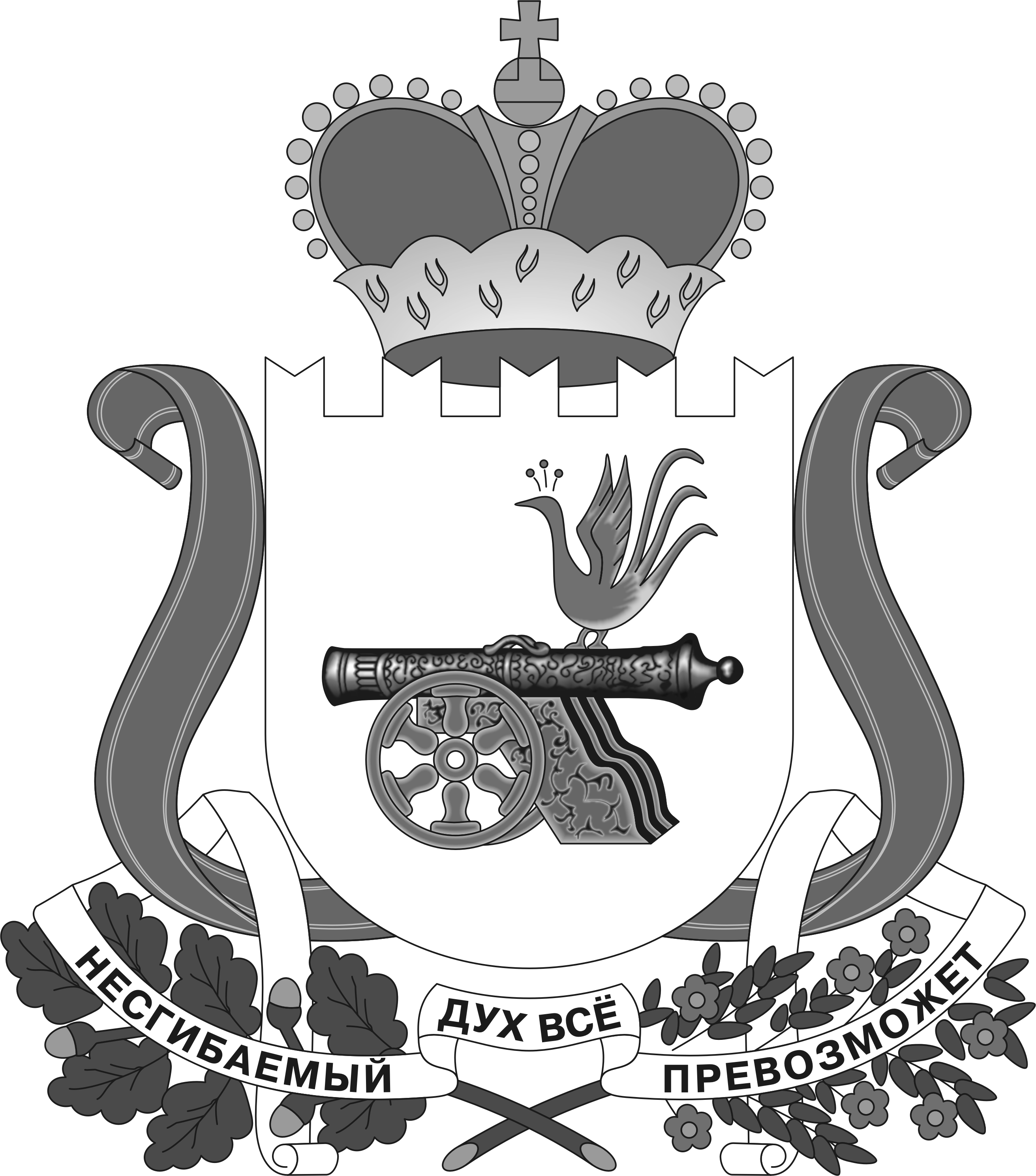 СОВЕТ ДЕПУТАТОВМЕРЛИНСКОГО СЕЛЬСКОГО ПОСЕЛЕНИЯ КРАСНИНСКОГО РАЙОНА СМОЛЕНСКОЙ ОБЛАСТИРЕШЕНИЕот 04 октября 2022 года                                   № 09О прекращении исполнений полномочий Главы муниципального образования Мерлинского сельского поселения Краснинского района Смоленской области В соответствии со статьей 40 Федерального закона от 6 октября 2003 года
№ 131-ФЗ «Об общих принципах организации местного самоуправления в Российской Федерации», частью 3 статьи 31 Устава муниципального образования Мерлинского сельского поселения Краснинского района Смоленской области, Совет депутатов Мерлинского сельского поселения Краснинского района Смоленской областиРЕШИЛ:1. Прекратить исполнение полномочий Главы муниципального образования Мерлинского сельского поселения Краснинского района Смоленской области Кондрашенковой Елены Ивановны в связи с истечением срока исполнения полномочий 03 октября 2022 года.2. Настоящее решение опубликовать в газете «Краснинский край».Глава муниципального образованияМерлинского сельского поселенияКраснинского района Смоленской области                  Э.М. Киреенкова               